Prifysgol Metropolitan CaerdyddYr Adran GyllidPOLISI ATAL LLWGRWOBRWYO Sefydlwyd: 2011Adolygwyd: 2019Adolygiad Nesaf:  Ebrill 2022Fersiwn: 3Wedi’i awdurdodi gan:	Y Pwyllgor Archwilio Ebrill 2019				Bwrdd y Llywodraethwyr Ebrill 2019Asesiad o Effaith:  Ebrill 2019PRIFYSGOL METROPOLITAN CAERDYDD POLISÏAU ARIANNOLPOLISI ATAL LLWGRWOBRWYOCyflwyniadMae'r Brifysgol wedi ymrwymo i gynnal y safonau moesegol uchaf posibl yn ei holl weithgareddau busnes.  Mae'r Brifysgol yn gwrthwynebu unrhyw fath o lwgrwobrwyo ac mae'r polisi hwn yn nodi'r sefyllfa hon yn glir. Diben a ChwmpasDiben y polisi hwn yw; Gosod datganiad na fydd y Brifysgol yn caniatáu unrhyw fath o lwgrwobrwyo gan bwysleisio cyfrifoldebau Ysgolion, Adrannau ac unigolion wrth gynnal safbwynt y Brifysgol ar lwgrwobrwyo Mae'n amlinellu'r gweithdrefnau sydd gan y Brifysgol ar waith i atal pobl rhag cymryd rhan mewn llwgrwobrwyo a'r broses o ddelio â hi pe bai'n digwydd. Mae'r polisi'n berthnasol i'r holl staff; i bob myfyriwr, aelodau o Fwrdd y Llywodraethwyr a'r Pwyllgorau, pob trydydd parti a ymgysylltir gan y Brifysgol i gyflawni gwasanaethau ar gyfer neu ar ran y Brifysgol gan gynnwys, ond heb fod yn gyfyngedig iddo; asiantau, contractwyr, swyddogion cyswllt, is-gwmnïau a phartneriaid Mae hyn yn berthnasol i bob gweithgaredd busnes ledled y byd, gan gynnwys, ond heb fod yn gyfyngedig i drafodion ariannol, contractau, dyfarnu credyd academaidd a chymwysterau, penodi staff, ymchwil, dyfarnu teitlau ac anrhydeddau a recriwtio a derbyn myfyrwyr Bydd torri'r polisi hwn yn arwain at gamau disgyblu ac achosion troseddolo bosibl (Deddf Cyllid Troseddol 2017, Deddf Llwgrwobrwyo 2010)DeddfwriaethMae'r polisi wedi'i ddrafftio gan gyfeirio at Ddeddf Llwgrwobrwyo 2010. Creodd y Ddeddf 4 trosedd o 1 Gorffennaf 2011;Cynnig, addo neu roi llwgrwobrMethiant i atal unrhyw bersonau sy'n gysylltiedig (gyda'r Brifysgol) rhag cyflawni llwgrwobrwyoGofyn, cytuno i dderbyn neu dderbyn llwgrwobrwyoLlwgrwobrwyo swyddog cyhoeddus tramorRhaid diystyru unrhyw arfer neu arfer lleol y tu allan i'r DU oni bai bod y camau penodol yn cael eu caniatáu neu eu gwneud yn ofynnol gan gyfraith ysgrifenedig sy'n gymwys i'r wlad lle digwyddodd y gweithgaredd.Mae'r polisi yn ystyried gofynion Deddf Cyllid Troseddol 2017. Mae canllawiau'r Brifysgol mewn perthynas â'r Ddeddf hon i'w gweld ar safle'r Uned Gyllid.PolisiMae'r Brifysgol wedi ymrwymo i dryloywder yn ei holl faterion. Mae'n gwahardd cynnig, rhoi, ymbiliad neu dderbyn unrhyw lwgrwobr, boed fel arian parod neu unrhyw fath arall o gymhelliad:i neu oddi wrth unrhyw berson neu gwmni, boed yn swyddog cyhoeddus neu'n gorff cyhoeddus, neu'n berson neu'n gwmni preifat, lle bynnag y maent wedi'u lleoli; neugan unrhyw gyflogai, asiant neu berson neu gorff unigol arall sy'n gweithredu ar ran y Brifysgol; er mwyn ennill unrhyw fantais fasnachol, gytundebol neu reoleiddiol i'r Brifysgol; neu er mwyn cae lunrhyw fantais bersonol, ariannol neu fel arall, i'r unigolyn neu unrhyw un sy'n gysylltiedig â'r unigolyn.Eglurhad PellachEr mwyn osgoi amheuaeth, mae'r polisi hwn yn gwahardd gwneud, rhoi neu dderbyn unrhyw gymhelliad sy'n arwain at, neu y gellir ystyried ei fod yn arwain at, enillion neu fantais bersonol i'r derbynnydd neu unrhyw berson neu gorff sy'n gysylltiedig â'r derbynnydd, ac y bwriedir iddo ddylanwadu ar y derbynnydd i gymryd camau nad ydynt o bosibl er budd gorau'r Brifysgol yn unig. Mae hyn yn cynnwys;Taliadau hwyluso – i swyddog cyhoeddus wneud neu beidio â gwneud rhywbethLletygarwch neu roddion a roddir (neu a dderbyniwyd) gyda'r bwriad o ddylanwadu arnynt. Nid yw hyn yn cynnwys rhoddion, lletygarwch, prydau bwyd ac adloniant arferol (cyfeiriwch at y Polisi Rhoddion a Lletygarwch am ddiffiniadau).Rhoddion – nid yw'r Brifysgol yn gwneud rhoddion gwleidyddol. Gall wneud rhoddion elusennol mewn rhai amgylchiadau, gyda chymeradwyaeth y Llywydd a'r Is-Ganghellor.Ni fwriedir i'r polisi hwn wahardd yr arferion canlynol ar yr amod eu bod yn arferol mewn marchnad benodol, yn gymesur ac yn cael eu cofnodi'n gywir: 	lletygarwch arferol a phriodol 	rhoi anrheg seremonïol ar ŵyl neu ar adeg arbennig arall 	defnyddio unrhyw broses llwybr carlam gydnabyddedig sydd ar gael i bawb ar ôl talu    ffi 	cynnig adnoddau i gynorthwyo'r person neu'r corff i wneud y penderfyniad yn fwy         effeithlon ar yr amod y cânt eu cyflenwi at y diben hwnnw yn unigYn anochel, efallai na fydd penderfyniadau yngghylch yr hyn sy'n dderbyniol bob amser yn hawdd. Os oes unrhyw un yn ansicr a yw gweithred bosibl yn llwgrwobrwyo, dylid cyfeirio'r mater at y Cyfarwyddwr Cyllid i gael arweiniad cyn bwrw ymlaenCyfrifoldebauCyfrifoldeb yr holl weithwyr ledled y Brifysgol yw atal, canfod ac adrodd am lwgrwobrwyo.  Os a phryd y nodir enghraifft o lwgrwobrwyo, rhaid cymryd camau adferol ar unwaith, gan gynnwys adrodd am ddigwyddiad (neu ddigwyddiad tybiedig) o lwgrwobrwyo yn unol â Pholisi Chwythu'r Chwiban y Brifysgol.Dylai rheolwyr sicrhau bod eu holl weithwyr yn ymwybodol o'r polisi hwn a'u cyfrifoldebau i weithredu yn unol â'i weithdrefnau.GweithdrefnauRheoli Risg: Dylai pob Pennaeth Adran ystyried y risg i'w hardaloedd llwgrwobrwyo. Dylid cofnodi risgiau yn y gofrestr risg adrannol a'u hadolygu'n rheolaidd.Diwydrwydd Dyladwy: bydd y GGIG yn goruchwylio diwydrwydd dyladwy sy'n ymwneud â chydweithredu academaidd neu ariannol mawr arfaethedig ac unrhyw weithgaredd lle mae risg sylweddol o lwgrwobrwyo, gan sicrhau bod y polisi atal llwgrwobrwyo yn cael ei ystyried ym mhob cytundeb.Cadw Cofnodion cywir: Bydd cofnodion cywir ac adroddiadau ariannol yn cael eu cadw ar gyfer pob gweithgaredd a chan bob trydydd parti sy'n gweithredu ar ran y Brifysgol.Cyfathrebu:  Bydd diweddariadau i'r polisi hwn yn cael eu cyfleu i'r holl staff. Bydd pob dechreuwr newydd yn y Brifysgol yn cael gwybod am y gofyniad i gadw at y polisi hwn.Chwythu'r chwiban: – gweler isodCamau gweithredu mewn ymateb i amheuaeth o lwgrwobrwyo: Mewn sefyllfaoedd o'r fath bydd ymchwiliad i dwyll tybiedig yn cael ei gynnal gan y Brifysgol. Gall hyn gynnwys ymchwiliad gan yr heddlu a gall arwain at gymryd camau yn erbyn yr unigolyn. Pan brofir achos o lwgrwobrwyo yn erbyn aelod o staff, fe'i hystyrir yn gamymddwyn difrifol a gall arwain at ddiswyddo. Eir i'r afael ag achos o lwgrwobrwyo gan fyfyriwr yn unol â'r Rheoliadau Myfyrwyr cyfredol. Gall arwain at derfynu astudiaethau a chadw dyfarniad academaidd yn ôl.Cofrestr o Achosion Llwgrwobrwyo a Thwyll: Bydd cofrestr o bob achos neu achos o lwgrwobrwyo yn cael ei chynnal gan Ysgrifennydd a Chlerc y Llywodraethwyr. Bydd y gofrestr yn llywio asesiadau risg.Codi Pryderon a Cheisio ArweiniadMae Polisi Chwythu'r Chwiban y Brifysgol yn rhoi manylion am sut i ddatgelu digwyddiadau (neu achosion tybiedig) o lwgrwobrwyo, a sut i geisio cyngor ar faterion o'r fath.  Polisïau CysylltiedigPolisi Atal Twyll a LlygredigaethPolisi Atal Gwyngalchu ArianPolisi Rhoddion a Lletygarwch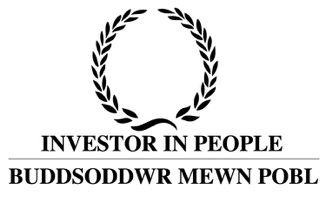 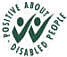 